Scheda di sintesi sulla rilevazione degli OIV o organismi con funzioni analogheData di svolgimento della rilevazione29 Marzo 2019Procedure e modalità seguite per la rilevazione Osservata la sezione Amministrazione Trasparente nelle sottosezioni su cui l’allegato al provvedimento anac 141/2018, si comunica che alcuni documenti sono pubblicati in formato pdf non copiabile e le sezioni sono tutte aggiornate alla data odierna.Alcuni dati vengono pubblicati annualmente, altri tempestivamente nel momento in cui sono disponibili.Si precisa che il Consorzio dei Comuni dei Navigli è privo di OIV o struttura analoga, pertanto l’attività di rilevazione sull’assolvimento degli obblighi di trasparenza viene svolta dal RPCT.Aspetti critici riscontrati nel corso della rilevazioneNessuno.Albairate, 29 Marzo 2019							CONSORZIO DEI COMUNI DEI NAVIGLI                            Il Responsabile della Prevenzione della Corruzione e della Trasparenza        			                                                                     Dott. Christian Migliorati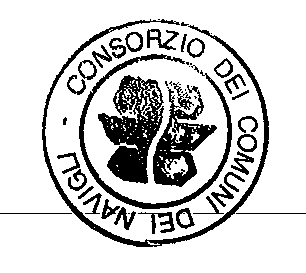 